Немецкий языкТема: Наука и техникаУрок: Современные информационные и коммуникационные технологии в школеЦели:Образовательная: развитие у учащихся умений воспринимать и понимать иноязычную речь на слух, подготовка к монологическому высказыванию о роли компьютера на учебном занятии по немецкому языку.Развивающая: развитие познавательных способностей учащихся, развитие способности анализировать информацию, сравнивать сведения и на их основе формулировать свое высказывание. Воспитательная: воспитание культуры слушания, воспитание отношения к информационно-коммуникационным технологиям как к средству обучения.Коммуникативная задача: рассказывать об использовании компьютера для изучения немецкого языка.Учебно-методическое обеспечение: - Зарецкая, Е.В. Немецкий язык. Совершенствуем навыки аудирования и говорения: пособие для учителей учреждений общ. сред. образования с белорус. и рус. яз. обучения/ Е.В.Зарецкая, О.Е.Рымкевич. – Минск:Аверсэв, 2015 – с. 49 (тест), с. 199 (текст «Lehrer am Computer»)- Компьютер с доступом в Интернет, смартфоны учащихсяХод урокаОрганизационный моментУчитель вводит учащихся в атмосферу иноязычного общения.Lehrer: Guten Morgen (Tag). Ich freue mich, dass ihr alle gesund und munter da seid. Habt ihr zu Hause einen Computer? Wie viel Zeit verbringt ihr am Computer pro Tag? Spielt ihr gern? Kann man mit Computer auch lernen?Основная часть урока2.1. Проверка домашнего заданияLehrer: Zu Hause habt ihr über die Rolle des Computers in unserem Alltagsleben gelesen. Arbeitet in Gruppen, erzählt, was ihr darüber erfahren habt und äußert eure Meinung dazu.Учащиеся работают в группах по 3-4 человека, обсуждают прочитанное, высказывают свое согласие или несогласие, аргументируют свое мнение. Учитель контролирует выполнение задания, при необходимости оказывает помощь. Преддемонстрационный этапLehrer: Ihr könnt mit dem Computer sehr gut umgehen, nicht wahr? Wie können das eure Eltern und Lehrer? Fällt es ihnen leicht? Ihr hört jetzt eine Meinung davon. Aber bevor wir hören, macht euch mit einigen Wörtern bekannt.Учащиеся получают карточки с новыми словами, анализируют их, запоминают значения и, при необходимости, произношение.Демонстрационный этапLehrer: Hört den Text und beantwortet die Frage: Was ist das Hauptthema?Учащиеся слушают текст, определяют его тему.Lehrer: Beantwortet die Fragen: Warum gebraucht man in vielen Ländern immer öfter Computer im Unterricht?Was müssen die Jungendlichen beim Umgang mit Computer lernen?Was haben die Lehrer verstanden? Lehrer: Hört den Text zum zweiten Mal und macht die Aufgabe, wählt für jeden Satz eine richtige Fortsetzung.Учащиеся слушают текст во второй раз и выполняют задание, перейдя по ссылке https://learningapps.org/watch?v=pb68rg4mk19 либо отсканировав QR-код 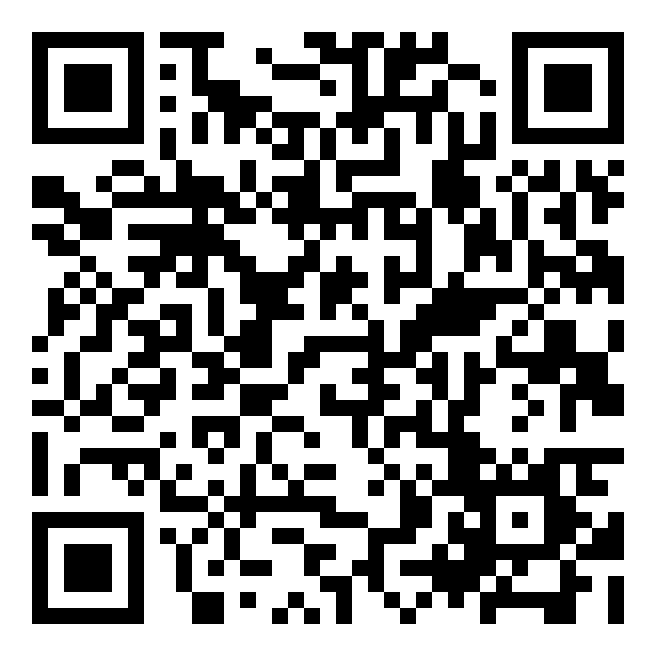 Постдемонстрационный этапУчитель контролирует понимание содержания текста, предложив учащимся дополнить предложения согласно тексту.Lehrer: Arbeitet in Paaren. Ergänzt die Sätze entsprechend dem Inhalt des gehörten Textes.Nicht alle Lehrer verstehen…Der Unterricht am Computer erfordert…Das technische Wissen der jungen Menschen und die Lebenserfahrung der Lehrer…Lehrer: Arbeitet in Gruppen.  Beantwortet die Fragen, notiert die wichtigsten Schlüsselwörter. Учащиеся получают вопросы на карточках, обсуждают их в группах. Учитель контролирует работу в группах, при необходимости оказывает помощь. После обсуждения представители групп делятся своим мнением с классом.Welchen Platz nimmt Computer im Unterricht in eurer Schule ein?In welchen Fächern wird er aktiv eingesetzt?Welche Informationen für den Unterricht sucht ihr im Internet?Welche Rolle spielt der Computer für den Deutschunterricht in eurer Schule?Подведение итогов урока. Домашнее задание. РефлексияLehrer: Sehr gut. Ihr habt gut gearbeitet. Wir haben einen Text gehört. Wie war das Thema? Welchem Problem ist der Text gewidmet? Wovon haben wir noch gesprochen? (Über den Platz des Computers in der Schule.) Ja, richtig. Beantwortet zu Hause folgende Frage: Wie stelle ich mir den Deutschunterricht mit dem Computer in der Zukunft vor?Учащиеся подводят итоги урока, вспоминают, что было сделано, какие темы обсуждали, что узнали новое.   versenkbarsich versenken lassend, versenken – untergehender Scanner [ˈskɛnɐ], das Gerät zum scannenstandhaltenaushalten, durchstehendie Akzeptanz Bereitschaft, etwas zu akzeptierenerschließen zugänglich machen der VorsprungAbstand, um den jemand jemandem (räumlich, zeitlich, in einer Wertung) voraus ist